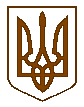 УКРАЇНАБілокриницька   сільська   радаРівненського   району    Рівненської    областіВ И К О Н А В Ч И Й       К О М І Т Е Т     РІШЕННЯ18  червня  2020  року                                                                                  №  99                                                  Про дозвіл на газифікацію житлового будинку                              Розглянувши  заяву гр. Смалюк Лесі Федорівни  про дозвіл на газифікацію житлового будинку, який знаходиться в с. Біла Криниця Рівненського району Рівненської області по вулиці Чорновола, будинок №55, керуючись ст. 30 Закону України «Про місце самоврядування в Україні», виконавчий комітет Білокриницької сільської радиВ И Р І Ш И В :Дати дозвіл на газифікацію житлового будинку гр. Смалюк Л.Ф.  в с. Біла Криниця Рівненського району Рівненської області по вулиці Чорновола, будинок №55.Зобов’язати гр. Смалюк Л.Ф. виготовити відповідну проектну документацію та погодити її згідно чинного законодавства.Після будівництва газопроводів передати їх безкоштовно на баланс ПАТ «Рівнегаз Збут».Сільський голова                                                                   Тетяна ГОНЧАРУК